О перечне наиболее востребованныхдолжностей, профессий (специальностей)в городе Когалыме В соответствие с решением Думы города Когалыма от 23.12.2014 №495-ГД «Об утверждении Положения о гарантиях и компенсациях для лиц, работающих в органах местного самоуправления и муниципальных учреждениях города Когалыма»:1. Утвердить перечень наиболее востребованных должностей, профессий (специальностей) в городе Когалыме (далее - постановление).2. Управлению экономики Администрации города Когалыма (Е.Г.Загорская) направить в юридическое управление Администрации города Когалыма текст постановления и приложение к нему, его реквизиты, сведения об источнике официального опубликования в порядке и сроки, предусмотренные распоряжением Администрации города Когалыма                          от 19.06.2013 №149-р «О мерах по формированию регистра муниципальных нормативных правовых актов Ханты-Мансийского автономного округа – Югры» для дальнейшего направления в Управление государственной регистрации нормативных правовых актов Аппарата Губернатора Ханты-Мансийского автономного округа - Югры.3. Опубликовать настоящее постановление и приложение к нему в газете «Когалымский вестник» и разместить на официальном сайте Администрации города Когалыма в информационно-телекоммуникационной сети «Интернет» (www.admkogalym.ru).4. Настоящее постановление распространяется на правоотношения, возникшие с 01.01.2023.5. Контроль за выполнением постановления возложить на заместителя главы города Когалыма Т.И.Черных.Приложение к постановлению Администрациигорода КогалымаПереченьнаиболее востребованных должностей, профессий (специальностей) в городе Когалыме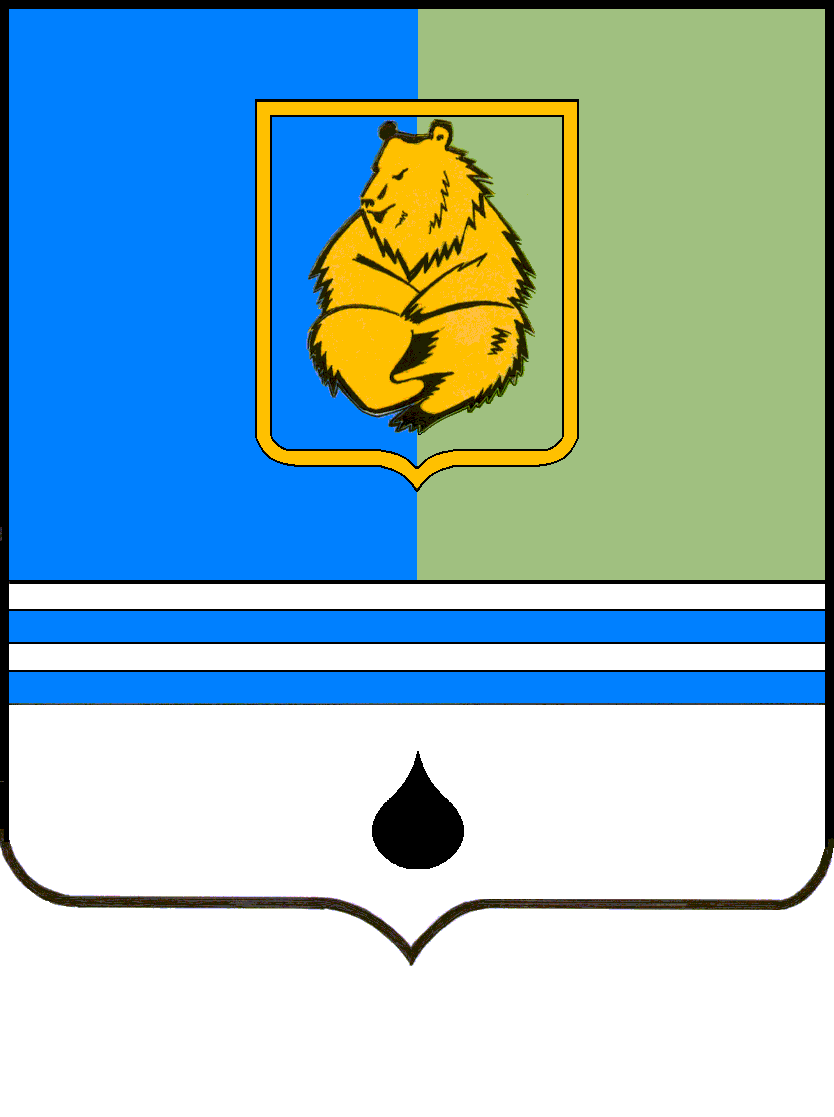 ПОСТАНОВЛЕНИЕАДМИНИСТРАЦИИ ГОРОДА КОГАЛЫМАХанты-Мансийского автономного округа - ЮгрыПОСТАНОВЛЕНИЕАДМИНИСТРАЦИИ ГОРОДА КОГАЛЫМАХанты-Мансийского автономного округа - ЮгрыПОСТАНОВЛЕНИЕАДМИНИСТРАЦИИ ГОРОДА КОГАЛЫМАХанты-Мансийского автономного округа - Югрыот [Дата документа] № [Номер документа]от [Дата документа] № [Номер документа]№ п/пНаименование должности, профессий (специальностей)12Раздел I. В муниципальных учреждениях города Когалыма Раздел I. В муниципальных учреждениях города Когалыма 1.1В сфере культуры и искусства:1.1.1Руководители, специалисты и служащие в соответствии с Единым квалификационным справочником должностей руководителей, специалистов и служащих, раздел «Квалификационные характеристики должностей работников культуры, искусства и кинематографии», утверждённым приказом Министерства здравоохранения и социального развития Российской Федерации от 30.03.2011 №251н1.2В сфере образования:1.2.1Педагогические работники и руководители образовательных организаций в соответствии с номенклатурой должностей педагогических работников организаций, осуществляющих образовательную деятельность, должностей руководителей образовательных организаций, утверждённой постановлением Правительства Российской Федерации от 21.02.2022 №2251.3В сфере физической культуры и спорта:1.3.1Тренер в соответствии с приказами Министерства труда и социальной защиты Российской Федерации от 28.03.2019 №191н «Об утверждении профессионального стандарта «Тренер», от 02.04.2019 №199н «Об утверждении профессионального стандарта «Тренер по адаптивной физической культуре и адаптивному спорту», от 24.12.2020 №952н «Об утверждении профессионального стандарта «Тренер-преподаватель», от 19.10.2021 №734н «Об утверждении профессионального стандарта «Тренер-преподаватель по адаптивной физической культуре и спорту»1.3.2Работники физической культуры и спорта в профессиональными квалификационными группами должностей работников физической культуры и спорта утвержденными приказом Министерства здравоохранения и социального развития Российской Федерации от 27.02.2012 №165н1.4В сфере строительства и жилищно-коммунального комплекса:1.4.1Инженер1.5В сфере молодежной политики:1.5.1Руководитель клуба по интересам1.5.2Ведущий специалист по работе с молодёжью1.5.3Специалист по работе с молодёжью1.6В сфере средств массовой информации:1.6.1Работники печатных средств массовой информации в соответствии с профессиональными квалификационными группами должностей работников печатных средств массовой информации, утвержденными приказом Министерства здравоохранения и социального развития Российской Федерации от 18.07.2008 №342н1.7В сфере дорожного хозяйства:1.7.1Водитель автомобиля1.7.2Водитель погрузчика1.7.3Машинист автогрейдера1.7.4Машинист бульдозера1.7.5Тракторист1.7.6Электрогазосварщик1.7.7Шлифовщик1.7.8Токарь -рассточник       1.7.9Слесарь-электрик по ремонту электрооборудования автомобилей1.7.10Слесарь по ремонту автомобилей1.8Вне зависимости от сферы:1.8.1Директор, заместитель директора, главный инженер, специалист по закупкамРаздел II. В органах местного самоуправления города Когалыма Раздел II. В органах местного самоуправления города Когалыма 2.1 Муниципальные должности в соответствии с Федеральным законом от 06.10.2003 №131-ФЗ «Об общих принципах организации местного самоуправления в Российской Федерации»2.2Должности муниципальной службы в соответствие с Реестром должностей муниципальной службы в Ханты-Мансийском автономном округе – Югре, утвержденным Законом Ханты-Мансийского автономного округа – Югры от 20.07.2007 №97-оз2.3Должности, не отнесенные к должностям муниципальной службы, и осуществляющие техническое обеспечение и иное обеспечение деятельности Администрации города Когалыма